Информационная карта участникареспубликанского конкурса«Воспитатель года Республики Мордовия» в 2024 году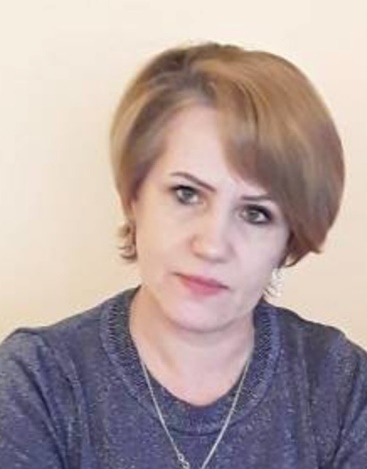                                 Алямкина______________                                           (фамилия)               Валентина        Геннадьевна_____________                                      (имя, отчество)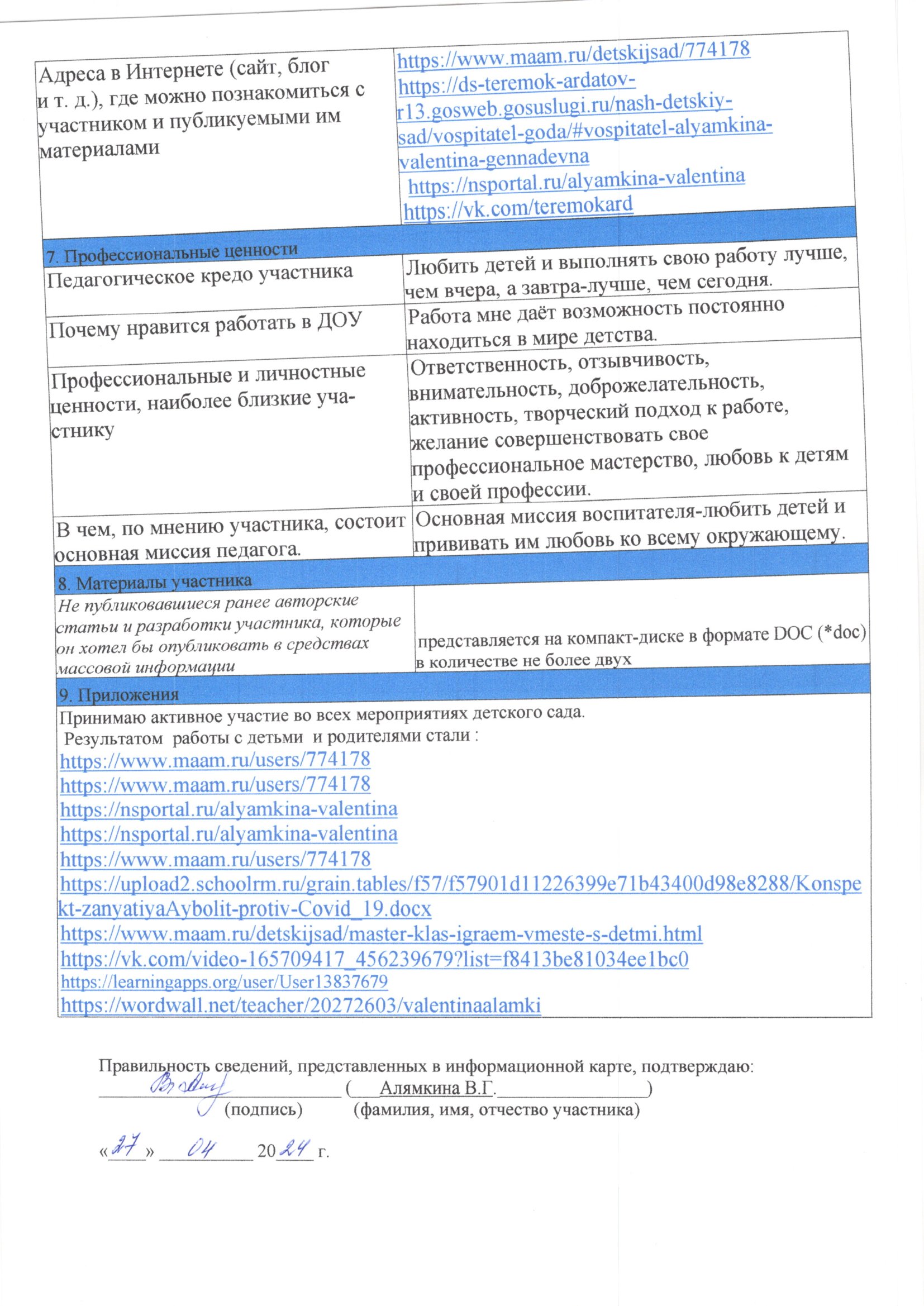 1. Общие сведения1. Общие сведенияМуниципальный район Республики Мордовия  Ардатовский  районНаселенный пунктг. АрдатовДата рождения (день, месяц, год) 02.01.1971 Место рождения с. Урусово,   Ардатовского района, Мордовской АССР2. Работа2. РаботаМесто работы (наименование образовательной организации в соответствии с уставом)Муниципальное бюджетное дошкольное образовательное учреждение Детский сад «Теремок» комбинированного видаЗанимаемая должность воспитательОбщий трудовой и педагогический стаж (полных лет на момент заполнения анкеты)                   30 летВозрастные группы, в которых в настоящее время работает педагогПервая младшая        Аттестационная категория Высшая квалификационная категорияПочетные звания и награды (наименования и даты получения) Грамота победителя муниципального конкурса «Профессиональное педагогическое мастерство 2011» в номинации «Воспитатель года»;Диплом Суперфиналиста конкурса профессионального мастерства «Воспитатель года Республики Мордовия -2011»Диплом победителя районного конкурса педагогов образовательных учреждений в рамках реализации национального проекта «Образование», 2012 г.;Почётная грамоты УО Администрации Ардатовского муниципального района за многолетний и добросовестный труд в системе дошкольного образования. 2012 г Почётная грамота Главы администрации городского поселения Ардатов за достигнутые успехи в обучении и воспитании детей, большой личный вклад в развитие образования городского поселения Ардатов и в связи с празднованием «Дня учителя», 2014 г.;Грамота Ардатовской районной организации профсоюза работников народного образования и науки РФ за многолетний добросовестный труд, большой вклад в дело обучения и воспитания детей дошкольного возраста. 2019 г;Грамота УО администрации Ардатовского муниципального района за добросовестный труд в системе дошкольного образования. 2021 г;Почетная Грамота Министерства Образования РМ за многолетний добросовестный труд и значительный вклад в систему образования Республики Мордовия. 2023г.Послужной список (места и сроки работы за последние 10 лет) МБДОУ Детский сад «Улыбка» комбинированного вида (18.12.2006-31.12.2016)МБДОУ Детский сад «Теремок» комбинированного вида (с 01.01.2017г. по настоящее время)3. Образование3. ОбразованиеНазвание, год окончания учреждения профессионального образования, факультетМордовский ордена Дружбы народов госуниверситет им. Н.П.Огарева, 1993г.Специальность, квалификация по дипломуСпециальность: мордовские языки и литература, русский язык и литература; квалификация: филолог преподаватель мордовского языка и литературы, русского языка и литературыДополнительное профессиональное образование за последние три года (наименования образовательных программ, модулей, стажировок и т. п., места и сроки их получения)«ФОП ДО: реализация в современных условиях обновления образования»ГБУ ДПО РМ «Центр непрерывного повышения профессионального мастерства педагогических работников – «Педагог 13.ру», 18.03.24-22.03.24 г.Основные публикации (в т. ч. брошюры, книги)4. Общественная деятельность4. Общественная деятельностьУчастие в общественных организациях (наименование, направление деятельности и дата вступления)Участие в работе методического объединения Распространение своего педагогического опыта среди педагогов ДОУ, района, республикиУчастие в разработке и реализации муниципальных, региональных, федеральных, международных программ и проектов (с указанием статуса участия)5. Досуг5. ДосугХоббиРисование (графика)6. Контакты6. КонтактыРабочий адрес с индексом431867, РМ, Ардатовский район г. Ардатов, ул. Льва Толстого, 2/9Домашний адрес с индексом431867, РМ, Ардатовский район г. Ардатов,  микрорайон 2, д.1, кв.21Рабочий телефон с междугородним кодом          8-834-31 телефон: 3-49-58Домашний телефон с междугородним кодомМобильный телефон с междугородним кодом                 8-987-680-39-26Рабочая электронная почтаds.terem@e-mordovia.ruЛичная электронная почтаvalentina.1621alyamkina@yandex.ruАдрес личного сайта в Интернетеhttps://nsportal.ru/alyamkina-valentinahttps://www.maam.ru/users/774178 https://wordwall.net/teacher/20272603/valentinaalamkihttps://learningapps.org/user/User13837679Адрес сайта в Интернете образовательной организацииhttps://ds-teremok-ardatov-r13.gosweb.gosuslugi.ru/nash-detskiy-sad/vospitatel-goda/#vospitatel-alyamkina-valentina-gennadevna